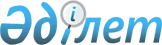 О внесении изменений в распоряжение Премьер-Министра Республики Казахстан от 29 сентября 2016 года № 90-р "О некоторых вопросах консультативно-совещательных органов при Правительстве Республики Казахстан"Распоряжение Премьер-Министра Республики Казахстан от 22 февраля 2024 года № 24-р.
      Внести в распоряжение Премьер-Министра Республики Казахстан от 29 сентября 2016 года № 90-р "О некоторых вопросах консультативно-совещательных органов при Правительстве Республики Казахстан" следующие изменения:
      в приложении 2 к указанному распоряжению:
      в составе Совета по улучшению инвестиционного климата:
      строку "Министр национальной экономики Республики Казахстан, заместитель председателя" изложить в следующей редакции: 
      "Заместитель Премьер-Министра – Министр национальной экономики Республики Казахстан, заместитель председателя";
      строку "Заместитель Премьер-Министра – Министр финансов Республики Казахстан" исключить;
      после строки "Министр транспорта Республики Казахстан" дополнить строкой следующего содержания:
      "Министр финансов Республики Казахстан".
					© 2012. РГП на ПХВ «Институт законодательства и правовой информации Республики Казахстан» Министерства юстиции Республики Казахстан
				
      Премьер-Министр 

О. Бектенов
